1= Alt seviyede destekliyor2= Orta seviyede destekliyor3= Üst seviyede destekliyor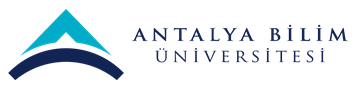 AKTS DERS TANITIM FORMUI. BÖLÜM (Senato Onayı)I. BÖLÜM (Senato Onayı)I. BÖLÜM (Senato Onayı)I. BÖLÜM (Senato Onayı)I. BÖLÜM (Senato Onayı)I. BÖLÜM (Senato Onayı)I. BÖLÜM (Senato Onayı)I. BÖLÜM (Senato Onayı)I. BÖLÜM (Senato Onayı)I. BÖLÜM (Senato Onayı)Dersi Açan Fakülte /YOMeslek Yüksek OkuluMeslek Yüksek OkuluMeslek Yüksek OkuluMeslek Yüksek OkuluMeslek Yüksek OkuluMeslek Yüksek OkuluMeslek Yüksek OkuluMeslek Yüksek OkuluMeslek Yüksek OkuluDersi Açan BölümBilgisayar Teknolojileri ProgramıBilgisayar Teknolojileri ProgramıBilgisayar Teknolojileri ProgramıBilgisayar Teknolojileri ProgramıBilgisayar Teknolojileri ProgramıBilgisayar Teknolojileri ProgramıBilgisayar Teknolojileri ProgramıBilgisayar Teknolojileri ProgramıBilgisayar Teknolojileri ProgramıDersi Alan ProgramlarÖn Lisans ÖğrencileriÖn Lisans ÖğrencileriÖn Lisans ÖğrencileriÖn Lisans ÖğrencileriÖn Lisans ÖğrencileriÖn Lisans ÖğrencileriDersi Alan ProgramlarDersi Alan ProgramlarDers Kodu BTP 226BTP 226BTP 226BTP 226BTP 226BTP 226BTP 226BTP 226BTP 226Ders AdıYapay ZekaYapay ZekaYapay ZekaYapay ZekaYapay ZekaYapay ZekaYapay ZekaYapay ZekaYapay ZekaÖğretim dili TürkçeTürkçeTürkçeTürkçeTürkçeTürkçeTürkçeTürkçeTürkçeDers TürüSeçmeliSeçmeliSeçmeliSeçmeliSeçmeliSeçmeliSeçmeliSeçmeliSeçmeliDers SeviyesiÖn Lisans DüzeyiÖn Lisans DüzeyiÖn Lisans DüzeyiÖn Lisans DüzeyiÖn Lisans DüzeyiÖn Lisans DüzeyiÖn Lisans DüzeyiÖn Lisans DüzeyiÖn Lisans DüzeyiHaftalık Ders SaatiTeori: 3Teori: 3Teori: 3Pratik: Diğer:AKTS Kredisi444444444Not Sistemi TürüHarf NotuHarf NotuHarf NotuHarf NotuHarf NotuHarf NotuHarf NotuHarf NotuHarf NotuÖn koşul---------Yan koşul---------Kayıt Kısıtlaması---------Dersin Amacı Bu derste öğrenci, insan düşünme ve karar verme sistemine uygun yapay zeka uygulamalarını ve kontrol yöntemlerini tanır ve uygular. Yapay zeka algoritmalarını bilir, bulanık mantık sistemleri, sinir ağları sistemlerini kurabilir.Bu derste öğrenci, insan düşünme ve karar verme sistemine uygun yapay zeka uygulamalarını ve kontrol yöntemlerini tanır ve uygular. Yapay zeka algoritmalarını bilir, bulanık mantık sistemleri, sinir ağları sistemlerini kurabilir.Bu derste öğrenci, insan düşünme ve karar verme sistemine uygun yapay zeka uygulamalarını ve kontrol yöntemlerini tanır ve uygular. Yapay zeka algoritmalarını bilir, bulanık mantık sistemleri, sinir ağları sistemlerini kurabilir.Bu derste öğrenci, insan düşünme ve karar verme sistemine uygun yapay zeka uygulamalarını ve kontrol yöntemlerini tanır ve uygular. Yapay zeka algoritmalarını bilir, bulanık mantık sistemleri, sinir ağları sistemlerini kurabilir.Bu derste öğrenci, insan düşünme ve karar verme sistemine uygun yapay zeka uygulamalarını ve kontrol yöntemlerini tanır ve uygular. Yapay zeka algoritmalarını bilir, bulanık mantık sistemleri, sinir ağları sistemlerini kurabilir.Bu derste öğrenci, insan düşünme ve karar verme sistemine uygun yapay zeka uygulamalarını ve kontrol yöntemlerini tanır ve uygular. Yapay zeka algoritmalarını bilir, bulanık mantık sistemleri, sinir ağları sistemlerini kurabilir.Bu derste öğrenci, insan düşünme ve karar verme sistemine uygun yapay zeka uygulamalarını ve kontrol yöntemlerini tanır ve uygular. Yapay zeka algoritmalarını bilir, bulanık mantık sistemleri, sinir ağları sistemlerini kurabilir.Bu derste öğrenci, insan düşünme ve karar verme sistemine uygun yapay zeka uygulamalarını ve kontrol yöntemlerini tanır ve uygular. Yapay zeka algoritmalarını bilir, bulanık mantık sistemleri, sinir ağları sistemlerini kurabilir.Bu derste öğrenci, insan düşünme ve karar verme sistemine uygun yapay zeka uygulamalarını ve kontrol yöntemlerini tanır ve uygular. Yapay zeka algoritmalarını bilir, bulanık mantık sistemleri, sinir ağları sistemlerini kurabilir.Ders İçeriği Bilgi gösterimi, arama algoritmaları ve buluşsal programlama, mantık ve mantık programlama, problem çözme, oyunlar, bulmacalar, uzman sistemler, görme, makine öğrenmesi, doğal dil işleme ve sinir ağları.Bilgi gösterimi, arama algoritmaları ve buluşsal programlama, mantık ve mantık programlama, problem çözme, oyunlar, bulmacalar, uzman sistemler, görme, makine öğrenmesi, doğal dil işleme ve sinir ağları.Bilgi gösterimi, arama algoritmaları ve buluşsal programlama, mantık ve mantık programlama, problem çözme, oyunlar, bulmacalar, uzman sistemler, görme, makine öğrenmesi, doğal dil işleme ve sinir ağları.Bilgi gösterimi, arama algoritmaları ve buluşsal programlama, mantık ve mantık programlama, problem çözme, oyunlar, bulmacalar, uzman sistemler, görme, makine öğrenmesi, doğal dil işleme ve sinir ağları.Bilgi gösterimi, arama algoritmaları ve buluşsal programlama, mantık ve mantık programlama, problem çözme, oyunlar, bulmacalar, uzman sistemler, görme, makine öğrenmesi, doğal dil işleme ve sinir ağları.Bilgi gösterimi, arama algoritmaları ve buluşsal programlama, mantık ve mantık programlama, problem çözme, oyunlar, bulmacalar, uzman sistemler, görme, makine öğrenmesi, doğal dil işleme ve sinir ağları.Bilgi gösterimi, arama algoritmaları ve buluşsal programlama, mantık ve mantık programlama, problem çözme, oyunlar, bulmacalar, uzman sistemler, görme, makine öğrenmesi, doğal dil işleme ve sinir ağları.Bilgi gösterimi, arama algoritmaları ve buluşsal programlama, mantık ve mantık programlama, problem çözme, oyunlar, bulmacalar, uzman sistemler, görme, makine öğrenmesi, doğal dil işleme ve sinir ağları.Bilgi gösterimi, arama algoritmaları ve buluşsal programlama, mantık ve mantık programlama, problem çözme, oyunlar, bulmacalar, uzman sistemler, görme, makine öğrenmesi, doğal dil işleme ve sinir ağları.Öğrenim Çıktıları Öğrenim Çıktıları Dersi başarıyla tamamlayan öğrenciler:Dersi başarıyla tamamlayan öğrenciler:Dersi başarıyla tamamlayan öğrenciler:Dersi başarıyla tamamlayan öğrenciler:Dersi başarıyla tamamlayan öğrenciler:Dersi başarıyla tamamlayan öğrenciler:Dersi başarıyla tamamlayan öğrenciler:Öğrenim Çıktıları Öğrenim Çıktıları ÖÇ1Yapay zeka kavramını tanımlayabilme.Yapay zeka kavramını tanımlayabilme.Yapay zeka kavramını tanımlayabilme.Yapay zeka kavramını tanımlayabilme.Yapay zeka kavramını tanımlayabilme.Yapay zeka kavramını tanımlayabilme.Yapay zeka kavramını tanımlayabilme.Öğrenim Çıktıları Öğrenim Çıktıları ÖÇ2Yapay zeka algoritmaları ve Turing makinesini anlayabilme.Yapay zeka algoritmaları ve Turing makinesini anlayabilme.Yapay zeka algoritmaları ve Turing makinesini anlayabilme.Yapay zeka algoritmaları ve Turing makinesini anlayabilme.Yapay zeka algoritmaları ve Turing makinesini anlayabilme.Yapay zeka algoritmaları ve Turing makinesini anlayabilme.Yapay zeka algoritmaları ve Turing makinesini anlayabilme.Öğrenim Çıktıları Öğrenim Çıktıları ÖÇ3Beynin temel işleyişi ve nöron yapılarını tanımlayabilme.Beynin temel işleyişi ve nöron yapılarını tanımlayabilme.Beynin temel işleyişi ve nöron yapılarını tanımlayabilme.Beynin temel işleyişi ve nöron yapılarını tanımlayabilme.Beynin temel işleyişi ve nöron yapılarını tanımlayabilme.Beynin temel işleyişi ve nöron yapılarını tanımlayabilme.Beynin temel işleyişi ve nöron yapılarını tanımlayabilme.Öğrenim Çıktıları Öğrenim Çıktıları ÖÇ4Sinir ağları tipleri ve işleyişlerine göre ağ yapıları kurabilmeSinir ağları tipleri ve işleyişlerine göre ağ yapıları kurabilmeSinir ağları tipleri ve işleyişlerine göre ağ yapıları kurabilmeSinir ağları tipleri ve işleyişlerine göre ağ yapıları kurabilmeSinir ağları tipleri ve işleyişlerine göre ağ yapıları kurabilmeSinir ağları tipleri ve işleyişlerine göre ağ yapıları kurabilmeSinir ağları tipleri ve işleyişlerine göre ağ yapıları kurabilmeÖğrenim Çıktıları Öğrenim Çıktıları ÖÇ5Bulanık Mantık sistemleri uygulayabilmeBulanık Mantık sistemleri uygulayabilmeBulanık Mantık sistemleri uygulayabilmeBulanık Mantık sistemleri uygulayabilmeBulanık Mantık sistemleri uygulayabilmeBulanık Mantık sistemleri uygulayabilmeBulanık Mantık sistemleri uygulayabilmeÖğrenim Çıktıları Öğrenim Çıktıları ÖÇ6Yapay Zeka kontrol uygulama yazılımlarını yapabilmeYapay Zeka kontrol uygulama yazılımlarını yapabilmeYapay Zeka kontrol uygulama yazılımlarını yapabilmeYapay Zeka kontrol uygulama yazılımlarını yapabilmeYapay Zeka kontrol uygulama yazılımlarını yapabilmeYapay Zeka kontrol uygulama yazılımlarını yapabilmeYapay Zeka kontrol uygulama yazılımlarını yapabilmeII. BÖLÜM (Fakülte Kurulu Onayı)II. BÖLÜM (Fakülte Kurulu Onayı)II. BÖLÜM (Fakülte Kurulu Onayı)II. BÖLÜM (Fakülte Kurulu Onayı)II. BÖLÜM (Fakülte Kurulu Onayı)II. BÖLÜM (Fakülte Kurulu Onayı)II. BÖLÜM (Fakülte Kurulu Onayı)II. BÖLÜM (Fakülte Kurulu Onayı)II. BÖLÜM (Fakülte Kurulu Onayı)Temel ÇıktılarProgram ÇıktılarıÖÇ1ÖÇ2ÖÇ3ÖÇ4ÖÇ5ÖÇ6Temel ÇıktılarPÇ1Bilgisayar Programcılığı alanındaki etik değerlere uymak ve sosyal sorumluluk bilincini taşımak.111111Temel ÇıktılarPÇ2Alanında iletişime önem vermek ve bu iletişimde Türkçeyi en doğru şekilde kullanabilmek.111111Temel ÇıktılarPÇ3Bireysel olarak veya çok disiplinli takımlarda etkin çalışabilmek.222222Temel ÇıktılarPÇ4Temel ofis yazılımlarını ve bilgisayar yardımıyla tasarım yazılımlarını kullanabilme111111Temel ÇıktılarPÇ5Tanımlanmış bir hedef doğrultusunda bir süreci çözümleyebilme, tasarlayabilme ve uygulayabilme333333Temel ÇıktılarPÇ6Problem tanımlama, uygun araştırma teknik ve yöntemlerini uygulama, veri toplama ve analiz edebilme222222Program ÇıktılarıPÇ7Temel bilgisayar kullanımı bilgisi ile donatılı olmak.333333Program ÇıktılarıPÇ8Mesleğinin gerektirdiği her türlü yazılımları bilmek ve donanımları kullanabilmek333333Program ÇıktılarıPÇ9Takım çalışmalarına önem vermek ve gruba katkı sağlayabilmek, takım arkadaşları ile uyumlu çalışabilmek.222222Program ÇıktılarıPÇ10Programında aldığı eğitim düzeyini ve problemlerin çözümündeki yeteneklerini gösterebilmek222222Program ÇıktılarıPÇ11Bilgisayar programcılığının gerektirdiği analitik düşünme yeteneğini kazanmak, çalıştığı konularda buna uygun bakış açısı ile program yazmak ve çalıştırmak.222222Program ÇıktılarıPÇ12Bilgisayar Programcılığı programını bitirdikten sonra da alanı ile ilgili yazılım, donanım konusundaki teknolojik yenilikleri takip edebilmek ve kendini geliştirebilmek111111Program ÇıktılarıPÇ13Bilgisayar programcılığı konusunda sorunları belirleme, analiz etme ve çözme becerisine sahip olma, sorunların giderilmesinde en uygun yöntemi seçme ve kullanma becerisinde olmak.222222Program ÇıktılarıPÇ14Bilgisayar programcılığı konusun yanında web tasarımı, grafik animasyon ve modelleme konularında da teorik ve pratik bilgilere sahip ve uygulama becerisinde olmak.222222Program ÇıktılarıPÇ15Bilgisayar programcılığı ile diğer bilişim dalları arasında ilişki kurabilme, günlük hayata uygun yetiştirme tekniklerini geliştirme ve uygulama becerisinde olmak.222222III. BÖLÜM (Bölüm Kurulunda Görüşülür)III. BÖLÜM (Bölüm Kurulunda Görüşülür)III. BÖLÜM (Bölüm Kurulunda Görüşülür)III. BÖLÜM (Bölüm Kurulunda Görüşülür)III. BÖLÜM (Bölüm Kurulunda Görüşülür)III. BÖLÜM (Bölüm Kurulunda Görüşülür)III. BÖLÜM (Bölüm Kurulunda Görüşülür)III. BÖLÜM (Bölüm Kurulunda Görüşülür)III. BÖLÜM (Bölüm Kurulunda Görüşülür)III. BÖLÜM (Bölüm Kurulunda Görüşülür)III. BÖLÜM (Bölüm Kurulunda Görüşülür)III. BÖLÜM (Bölüm Kurulunda Görüşülür)III. BÖLÜM (Bölüm Kurulunda Görüşülür)III. BÖLÜM (Bölüm Kurulunda Görüşülür)III. BÖLÜM (Bölüm Kurulunda Görüşülür)III. BÖLÜM (Bölüm Kurulunda Görüşülür)Öğretilen Konular, Konuların Öğrenim Çıktılarına Katkıları ve Öğrenim Değerlendirme MetotlarıKonu#Konu#Konu#HaftaKonuKonuKonuKonuÖğretilen Konular, Konuların Öğrenim Çıktılarına Katkıları ve Öğrenim Değerlendirme MetotlarıK01K01K011Yapay zeka tanımlarıYapay zeka tanımlarıYapay zeka tanımlarıYapay zeka tanımlarıÖğretilen Konular, Konuların Öğrenim Çıktılarına Katkıları ve Öğrenim Değerlendirme MetotlarıK02K02K022Klasik kontrol uygulamaları ile karşılaştırmaKlasik kontrol uygulamaları ile karşılaştırmaKlasik kontrol uygulamaları ile karşılaştırmaKlasik kontrol uygulamaları ile karşılaştırmaÖğretilen Konular, Konuların Öğrenim Çıktılarına Katkıları ve Öğrenim Değerlendirme MetotlarıK03K03K033Turing makinesi ve işleyişiTuring makinesi ve işleyişiTuring makinesi ve işleyişiTuring makinesi ve işleyişiÖğretilen Konular, Konuların Öğrenim Çıktılarına Katkıları ve Öğrenim Değerlendirme MetotlarıK04K04K044 Nöron ve sinir iletimleriNöron ve sinir iletimleriNöron ve sinir iletimleriNöron ve sinir iletimleriÖğretilen Konular, Konuların Öğrenim Çıktılarına Katkıları ve Öğrenim Değerlendirme MetotlarıK05K05K055İnsan beyninin işleyişi ve yapay sinir ağlarının tipleriİnsan beyninin işleyişi ve yapay sinir ağlarının tipleriİnsan beyninin işleyişi ve yapay sinir ağlarının tipleriİnsan beyninin işleyişi ve yapay sinir ağlarının tipleriÖğretilen Konular, Konuların Öğrenim Çıktılarına Katkıları ve Öğrenim Değerlendirme MetotlarıK06K06K066Yapay sinir ağları ve bilgisayarda simülasyonlarıYapay sinir ağları ve bilgisayarda simülasyonlarıYapay sinir ağları ve bilgisayarda simülasyonlarıYapay sinir ağları ve bilgisayarda simülasyonlarıÖğretilen Konular, Konuların Öğrenim Çıktılarına Katkıları ve Öğrenim Değerlendirme MetotlarıK07K07K077Bulanık mantık kavramıBulanık mantık kavramıBulanık mantık kavramıBulanık mantık kavramıÖğretilen Konular, Konuların Öğrenim Çıktılarına Katkıları ve Öğrenim Değerlendirme MetotlarıK08K08K088Bulanık mantık sistemleri kurabilmek, bulanıklaştırma, bulanıksızlaştırma.Bulanık mantık sistemleri kurabilmek, bulanıklaştırma, bulanıksızlaştırma.Bulanık mantık sistemleri kurabilmek, bulanıklaştırma, bulanıksızlaştırma.Bulanık mantık sistemleri kurabilmek, bulanıklaştırma, bulanıksızlaştırma.Öğretilen Konular, Konuların Öğrenim Çıktılarına Katkıları ve Öğrenim Değerlendirme MetotlarıK09K09K099Bulanık mantık sistemleri kurmak ve simülasyonlarıBulanık mantık sistemleri kurmak ve simülasyonlarıBulanık mantık sistemleri kurmak ve simülasyonlarıBulanık mantık sistemleri kurmak ve simülasyonlarıÖğretilen Konular, Konuların Öğrenim Çıktılarına Katkıları ve Öğrenim Değerlendirme MetotlarıK10K10K1010Yapay zeka kontrol sistemleri ve günümüzde uygulamalarıYapay zeka kontrol sistemleri ve günümüzde uygulamalarıYapay zeka kontrol sistemleri ve günümüzde uygulamalarıYapay zeka kontrol sistemleri ve günümüzde uygulamalarıÖğretilen Konular, Konuların Öğrenim Çıktılarına Katkıları ve Öğrenim Değerlendirme MetotlarıK11K11K1111Yapay zeka kontrol sistemlerinin endüstride yeri ve uygulamalarıYapay zeka kontrol sistemlerinin endüstride yeri ve uygulamalarıYapay zeka kontrol sistemlerinin endüstride yeri ve uygulamalarıYapay zeka kontrol sistemlerinin endüstride yeri ve uygulamalarıÖğretilen Konular, Konuların Öğrenim Çıktılarına Katkıları ve Öğrenim Değerlendirme MetotlarıK12K12K1212Yapay zeka robotlarıYapay zeka robotlarıYapay zeka robotlarıYapay zeka robotlarıÖğretilen Konular, Konuların Öğrenim Çıktılarına Katkıları ve Öğrenim Değerlendirme MetotlarıK13K13K1313Yapay zeka robotlarıYapay zeka robotlarıYapay zeka robotlarıYapay zeka robotlarıÖğretilen Konular, Konuların Öğrenim Çıktılarına Katkıları ve Öğrenim Değerlendirme MetotlarıK14K14K1414Yapay zeka robotlarıYapay zeka robotlarıYapay zeka robotlarıYapay zeka robotlarıÖğrenim Değerlendirme Metotları, Ders Notuna Etki Ağırlıkları, Uygulama ve Telafi Kuralları NoNoNoTür Tür Tür AğırlıkUygulama Kuralı Uygulama Kuralı Telafi KuralıTelafi KuralıTelafi KuralıTelafi KuralıTelafi KuralıTelafi KuralıÖğrenim Değerlendirme Metotları, Ders Notuna Etki Ağırlıkları, Uygulama ve Telafi Kuralları D1D1D1Öğrenim Değerlendirme Metotları, Ders Notuna Etki Ağırlıkları, Uygulama ve Telafi Kuralları D2D2D2Öğrenim Değerlendirme Metotları, Ders Notuna Etki Ağırlıkları, Uygulama ve Telafi Kuralları D3D3D3Öğrenim Değerlendirme Metotları, Ders Notuna Etki Ağırlıkları, Uygulama ve Telafi Kuralları D4D4D4Öğrenim Değerlendirme Metotları, Ders Notuna Etki Ağırlıkları, Uygulama ve Telafi Kuralları D5D5D5Öğrenim Değerlendirme Metotları, Ders Notuna Etki Ağırlıkları, Uygulama ve Telafi Kuralları D6D6D6Öğrenim Değerlendirme Metotları, Ders Notuna Etki Ağırlıkları, Uygulama ve Telafi Kuralları D7D7D7Öğrenim Değerlendirme Metotları, Ders Notuna Etki Ağırlıkları, Uygulama ve Telafi Kuralları D8D8D8Öğrenim Değerlendirme Metotları, Ders Notuna Etki Ağırlıkları, Uygulama ve Telafi Kuralları D9D9D9Öğrenim Değerlendirme Metotları, Ders Notuna Etki Ağırlıkları, Uygulama ve Telafi Kuralları ToplamToplamToplamToplamToplamToplam100%100%100%100%100%100%100%100%100%Öğrenim Çıktılarının Kazanılmasının KanıtıÖğrenciler öğrenim çıktılarını …… ile göstereceklerdir.Öğrenciler öğrenim çıktılarını …… ile göstereceklerdir.Öğrenciler öğrenim çıktılarını …… ile göstereceklerdir.Öğrenciler öğrenim çıktılarını …… ile göstereceklerdir.Öğrenciler öğrenim çıktılarını …… ile göstereceklerdir.Öğrenciler öğrenim çıktılarını …… ile göstereceklerdir.Öğrenciler öğrenim çıktılarını …… ile göstereceklerdir.Öğrenciler öğrenim çıktılarını …… ile göstereceklerdir.Öğrenciler öğrenim çıktılarını …… ile göstereceklerdir.Öğrenciler öğrenim çıktılarını …… ile göstereceklerdir.Öğrenciler öğrenim çıktılarını …… ile göstereceklerdir.Öğrenciler öğrenim çıktılarını …… ile göstereceklerdir.Öğrenciler öğrenim çıktılarını …… ile göstereceklerdir.Öğrenciler öğrenim çıktılarını …… ile göstereceklerdir.Öğrenciler öğrenim çıktılarını …… ile göstereceklerdir.Harf Notu Belirleme MetoduHarf notu belirleme metodu temeli ders izlencesinde belirtilmekte olup giriş dersinde açıklanmaktadır ve bölümün önceden internet sayfası üzerinden duyurduğu not sistemi kriterleri ile uyumludur.Harf notu belirleme metodu temeli ders izlencesinde belirtilmekte olup giriş dersinde açıklanmaktadır ve bölümün önceden internet sayfası üzerinden duyurduğu not sistemi kriterleri ile uyumludur.Harf notu belirleme metodu temeli ders izlencesinde belirtilmekte olup giriş dersinde açıklanmaktadır ve bölümün önceden internet sayfası üzerinden duyurduğu not sistemi kriterleri ile uyumludur.Harf notu belirleme metodu temeli ders izlencesinde belirtilmekte olup giriş dersinde açıklanmaktadır ve bölümün önceden internet sayfası üzerinden duyurduğu not sistemi kriterleri ile uyumludur.Harf notu belirleme metodu temeli ders izlencesinde belirtilmekte olup giriş dersinde açıklanmaktadır ve bölümün önceden internet sayfası üzerinden duyurduğu not sistemi kriterleri ile uyumludur.Harf notu belirleme metodu temeli ders izlencesinde belirtilmekte olup giriş dersinde açıklanmaktadır ve bölümün önceden internet sayfası üzerinden duyurduğu not sistemi kriterleri ile uyumludur.Harf notu belirleme metodu temeli ders izlencesinde belirtilmekte olup giriş dersinde açıklanmaktadır ve bölümün önceden internet sayfası üzerinden duyurduğu not sistemi kriterleri ile uyumludur.Harf notu belirleme metodu temeli ders izlencesinde belirtilmekte olup giriş dersinde açıklanmaktadır ve bölümün önceden internet sayfası üzerinden duyurduğu not sistemi kriterleri ile uyumludur.Harf notu belirleme metodu temeli ders izlencesinde belirtilmekte olup giriş dersinde açıklanmaktadır ve bölümün önceden internet sayfası üzerinden duyurduğu not sistemi kriterleri ile uyumludur.Harf notu belirleme metodu temeli ders izlencesinde belirtilmekte olup giriş dersinde açıklanmaktadır ve bölümün önceden internet sayfası üzerinden duyurduğu not sistemi kriterleri ile uyumludur.Harf notu belirleme metodu temeli ders izlencesinde belirtilmekte olup giriş dersinde açıklanmaktadır ve bölümün önceden internet sayfası üzerinden duyurduğu not sistemi kriterleri ile uyumludur.Harf notu belirleme metodu temeli ders izlencesinde belirtilmekte olup giriş dersinde açıklanmaktadır ve bölümün önceden internet sayfası üzerinden duyurduğu not sistemi kriterleri ile uyumludur.Harf notu belirleme metodu temeli ders izlencesinde belirtilmekte olup giriş dersinde açıklanmaktadır ve bölümün önceden internet sayfası üzerinden duyurduğu not sistemi kriterleri ile uyumludur.Harf notu belirleme metodu temeli ders izlencesinde belirtilmekte olup giriş dersinde açıklanmaktadır ve bölümün önceden internet sayfası üzerinden duyurduğu not sistemi kriterleri ile uyumludur.Harf notu belirleme metodu temeli ders izlencesinde belirtilmekte olup giriş dersinde açıklanmaktadır ve bölümün önceden internet sayfası üzerinden duyurduğu not sistemi kriterleri ile uyumludur.Öğretim Metotları, Tahmini Öğrenci YüküÖğretim Metotları, Tahmini Öğrenci YüküNoTürTürTürAçıklamaAçıklamaAçıklamaAçıklamaAçıklamaAçıklamaSaatSaatSaatSaatÖğretim Metotları, Tahmini Öğrenci YüküÖğretim Metotları, Tahmini Öğrenci YüküÖğretim elemanı tarafından uygulanan süreÖğretim elemanı tarafından uygulanan süreÖğretim elemanı tarafından uygulanan süreÖğretim elemanı tarafından uygulanan süreÖğretim elemanı tarafından uygulanan süreÖğretim elemanı tarafından uygulanan süreÖğretim elemanı tarafından uygulanan süreÖğretim elemanı tarafından uygulanan süreÖğretim elemanı tarafından uygulanan süreÖğretim elemanı tarafından uygulanan süreÖğretim elemanı tarafından uygulanan süreÖğretim elemanı tarafından uygulanan süreÖğretim elemanı tarafından uygulanan süreÖğretim elemanı tarafından uygulanan süreÖğretim Metotları, Tahmini Öğrenci YüküÖğretim Metotları, Tahmini Öğrenci Yükü1Sınıf DersiSınıf DersiSınıf Dersi42424242Öğretim Metotları, Tahmini Öğrenci YüküÖğretim Metotları, Tahmini Öğrenci Yükü2Etkileşimli DersEtkileşimli DersEtkileşimli DersÖğretim Metotları, Tahmini Öğrenci YüküÖğretim Metotları, Tahmini Öğrenci Yükü3Problem DersiProblem DersiProblem DersiÖğretim Metotları, Tahmini Öğrenci YüküÖğretim Metotları, Tahmini Öğrenci Yükü4Laboratuvar Laboratuvar Laboratuvar Öğretim Metotları, Tahmini Öğrenci YüküÖğretim Metotları, Tahmini Öğrenci Yükü5UygulamaUygulamaUygulamaÖğretim Metotları, Tahmini Öğrenci YüküÖğretim Metotları, Tahmini Öğrenci Yükü6Saha ÇalışmasıSaha ÇalışmasıSaha ÇalışmasıÖğretim Metotları, Tahmini Öğrenci YüküÖğretim Metotları, Tahmini Öğrenci YüküÖğrencinin ayırması beklenen tahmini süreÖğrencinin ayırması beklenen tahmini süreÖğrencinin ayırması beklenen tahmini süreÖğrencinin ayırması beklenen tahmini süreÖğrencinin ayırması beklenen tahmini süreÖğrencinin ayırması beklenen tahmini süreÖğrencinin ayırması beklenen tahmini süreÖğrencinin ayırması beklenen tahmini süreÖğrencinin ayırması beklenen tahmini süreÖğrencinin ayırması beklenen tahmini süreÖğrencinin ayırması beklenen tahmini süreÖğrencinin ayırması beklenen tahmini süreÖğrencinin ayırması beklenen tahmini süreÖğrencinin ayırması beklenen tahmini süreÖğretim Metotları, Tahmini Öğrenci YüküÖğretim Metotları, Tahmini Öğrenci Yükü7ProjeProjeProjeÖğretim Metotları, Tahmini Öğrenci YüküÖğretim Metotları, Tahmini Öğrenci Yükü8ÖdevÖdevÖdevÖğretim Metotları, Tahmini Öğrenci YüküÖğretim Metotları, Tahmini Öğrenci Yükü9Derse Hazırlık Derse Hazırlık Derse Hazırlık 14141414Öğretim Metotları, Tahmini Öğrenci YüküÖğretim Metotları, Tahmini Öğrenci Yükü10Ders TekrarıDers TekrarıDers Tekrarı14141414Öğretim Metotları, Tahmini Öğrenci YüküÖğretim Metotları, Tahmini Öğrenci YüküTOPLAMTOPLAMTOPLAMTOPLAM70707070IV. BÖLÜMIV. BÖLÜMIV. BÖLÜMÖğretim ElemanıİsimÖğretim ElemanıE-mailÖğretim ElemanıTelÖğretim ElemanıOfisÖğretim ElemanıGörüşme saatleriDers MateryalleriZorunluDers MateryalleriÖnerilenDiğerAkademik DürüstlükAkademik dürüstlük: "Sahtekârlık ve aldatmacadan arındırılmış bilimsel faaliyetler yapmak bu kurumun eğitim amacıdır. Akademik dürüstlüğün ihlali şu konuları ve daha fazlasını içermektedir: Kopya, intihal (başkasının fikrini, yazılı veya sözlü olarak, orijinal kaynağın tam dokümantasyonu olmadan almak), sahte bilgi veya alıntı yapma, başkaları tarafından sahtekârlığın kolaylaştırılmasına müsaade etmek, sınavların izinsiz olarak ele geçirilmesi, başka bir kişinin çalışmasını veya daha önce kullanılmış bir çalışmayı öğretim elemanının haberi olmadan kullanmak veya diğer öğrencilerin akademik çalışmalarını gizlice kopyalamak”.Hatırlanması gereken basit kural: Başkalarının emeklerini ve fikirlerini onlara kredi vermeden çalmaktan kaçının ve başkalarının sizden çalmasına izin vermeyin. Bu tür davranışlar uygun olmayan, profesyonel olmayan ve ahlak dışı davranışlardır. Akademik dürüstlük ile ilgili küçük ihlaller, ödevleriniz için "F" notu ile sonuçlanır; akademik dürüstlük ile ilgili yapılan büyük ihlaller ise ders için "F" notu ile sonuçlanacaktır. Sınavda kopya çekmek büyük bir ihlal olarak değerlendirilir. Fikirleriniz üzerine konuşmak ve arkadaşlarınızdan, öğretmenlerinizden veya sınıf arkadaşlarınızdan çalışmanız hakkında yorum almak kopya olarak kabul edilmez.DiğerEngelli ÖğrencilerAkademik olarak yeterli bulunan engelli öğrenciler dersi alabilmektedir. Dersle ilgili olarak engellilik durumunuz ile bağlantılı bir düzenleme veya modifikasyon ihtiyacınız varsa, dersin öğretim elemanına başvurmalısınız. Büyük boy çıktılar, ek test süresi, doktor randevuları gibi ek destekler almak için dersin öğretim elemanının uygun bilgi ve belgelerin teminini sağlamak sizin sorumluluğunuzdadır.DiğerGüvenlik KonularıDiğerEsneklik (Değişiklikler Durumunda) Öğrenciler, herhangi bir değişiklik yapılmadan önce e-postayla, çevrimiçi platformlardaki duyurularla ve önceki derslerde (öğretim elemanının konferansa katılımı, spesifik konular için ek materyal gibi) ve diğer hafifletici durumlarda (sağlık sorunları gibi) bilgilendirilir.